QUINCUAGÉSIMO PRIMER PERÍODO ORDINARIO DE SESIONES	OEA/Ser.PDel 10 al 12 de noviembre de 2021	AG/INF.739/21Ciudad de Guatemala, Guatemala	9 noviembre 2021VIRTUAL		Original: españolA V I S O(Información pendiente de ser suministrada por las delegaciones en preparación delquincuagésimo primer período ordinario de sesiones de la Asamblea General)La Secretaría del Consejo Permanente saluda atentamente a las delegaciones y se permite recordar algunos aspectos logísticos sobre los cuales solicitamos sus buenos oficios:INGRESO A LAS REUNIONES VIRTUALES: Los delegados debidamente acreditados que van a ingresar a las salas virtuales, así como los oradores, recibirán un correo electrónico de KUDO (support@kudoway.com) solicitándoles que creen una contraseña con la que podrán ingresar a las salas virtuales a través de la página web: http://www.oas.org/es/51ag/webcast.aspRETIRO DE JEFES DE DELEGACIÓN CON EL SECRETARIO GENERAL Y SECRETARIO GENERAL ADJUNTO:Las delegaciones deben indicar a la Secretaría (51AGOEA@oas.org), a más tardar el miércoles, 10 de noviembre, el nombre de la persona debidamente acreditada y designada que participará en el Retiro de Jefes de Delegación con el Secretario General y el Secretario General Adjunto de manera virtual el 11 de noviembre a las 2:00 p.m. ELECCIONES:Las delegaciones deben indicar a la Secretaría (51AGOEA@oas.org), a más tardar el miércoles, 10 de noviembre, el nombre de la persona debidamente acreditada y designada que votará en las elecciones a realizarse de manera presencial el 12 de noviembre a las 9:00 a.m. en el Salón de las Américas.INTERVENCIONES PREGRABADAS:Las delegaciones que decidan enviar las presentaciones pregrabadas para el Diálogo de Jefes de Delegación, deberán hacerlas llegar a la Secretaría (51AGOEA@oas.org), a más tardar el miércoles, 10 de noviembre, con el fin de verificar los respectivos aspectos técnicos.  El video debe tener una duración máxima de 6 minutos, en formato mp4, resolución de 720p o 1080p frame rate 30 o 60 hz. ACCESO AL EDIFICIO PRINCIPAL DE LA OEA:Para aquellos Estados Miembros que planeen conectarse a las sesiones plenarias desde el Salón de las Américas a partir del 11 de noviembre, la capacidad máxima por delegación es de dos (2) personas; Cada delegación deberá informar a la Secretaría (51AGOEA@oas.org) si estará presente en el Salón de las Américas. 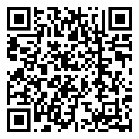 